Jak se vyznat v online katalogu Všenorské knihovnyV  online katalogu Všenorské knihovny můžete vyhledávat knihy, které potřebujete přečíst do školy nebo knihy, které si chcete přečíst dle vlastního výběru.Pro    běžné vyhledávání      nemusíte být čtenářem Všenorské knihovny. Pokud si však chcete knihy půjčovat, tak samozřejmě ano. V tom případě se musíte ve Všenorské knihovně osobně přihlásit.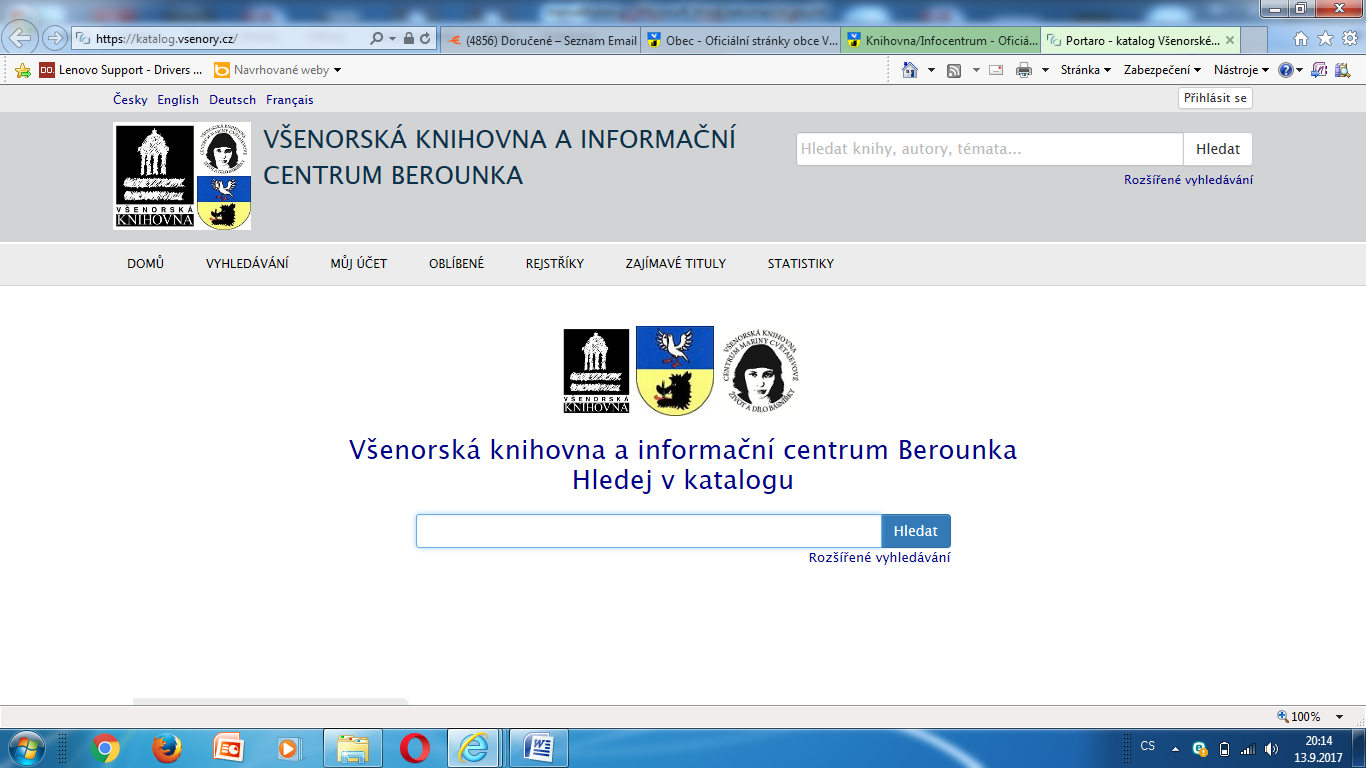 Jak tedy s online katalogem pracujeme? Jako řádní čtenáři Všenorské knihovny se můžete přihlásit do svého konta, kde např. uvidíte knihy, které máte půjčeny a kdy máte tyto knihy vrátit.   Potřebné údaje   pro přihlášení do svého konta dostanete na vyžádání ve Všenorské knihovně.  Po otevření  online katalogu (kliknutím na online katalog), vidíte v  horní liště nabídku: VYHLEDÁVÁNÍOBLÍBENÉ (knihy)REJSTŘÍKY, kde vám doporučujeme rejstřík názvů a osobních jmenZAJÍMAVÉ TITULY (zde najdete nové knihy). Na obrazovce vidíte  dvě textová pole pro globální vyhledávání, vpravo nahoře a uprostřed, označená  (Hledat knihy, autory, témata ..).Uprostřed obrazovky se pohybují obálky nových knih.V případě, že se chcete přihlásit do svého konta, kliknete na Můj účet. Zde vyplníte Uživatelské jméno a Heslo (dozvíte se na vyžádání ve Všenorské knihovně).Viz obrázek.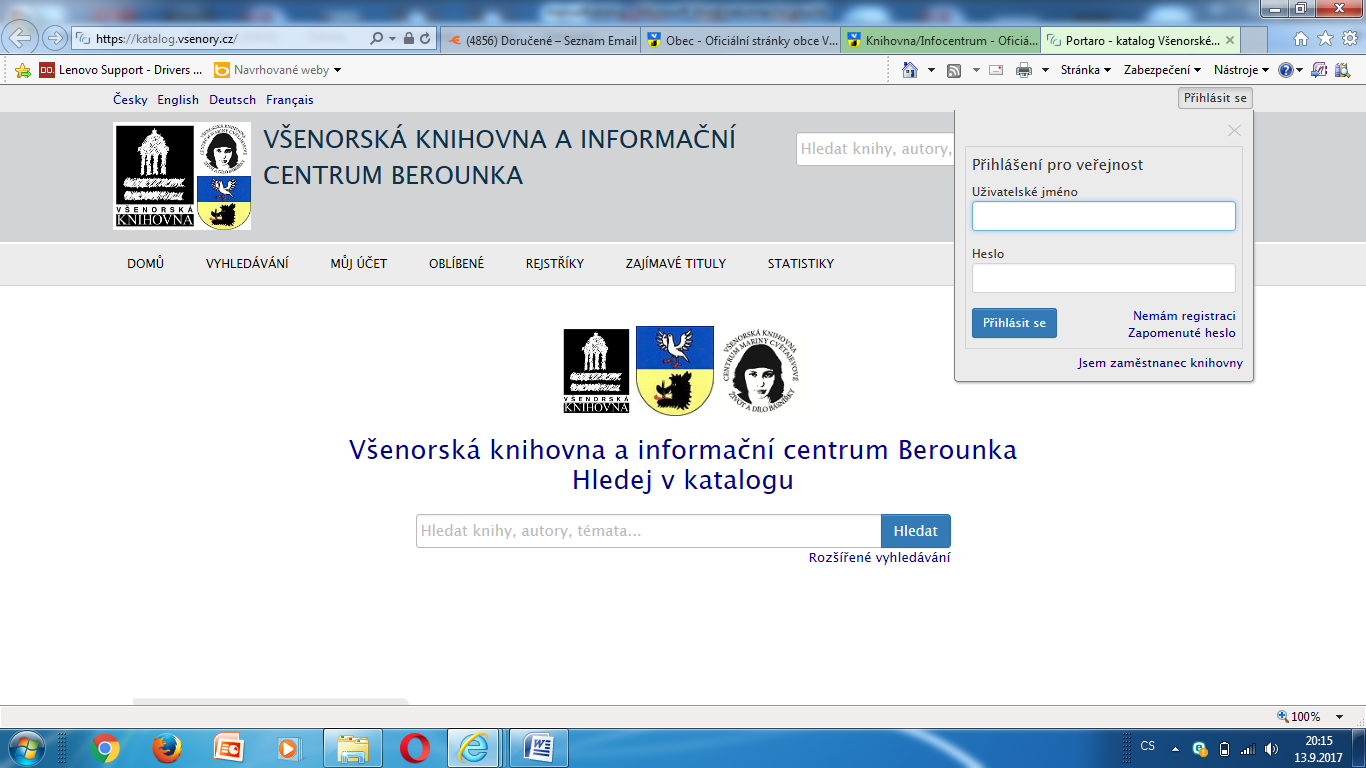 Jak knihy v online katalogu vyhledávat?Doporučujeme vám zvolit  způsob globálního vyhledávání.Po otevření online katalogu vidíme vpravo nahoře a uprostřed obrazovky    vyhledávací textové okno  (Hledat knihy, autory, témata),  kam můžete zadat slovo z názvu knihy nebo celý název, jméno autora nebo část jména, téma, které vás zajímá…Vyhledávací systém hledá ve všech slovech záznamu o dané knize. Stejné textové okno naleznete i  uprostřed  obrazovky.Vzor: Hledáme knihy od autora a známe jeho příjmeníZadáme: Němcová a klikneme na HLEDAT– najdeme všechny knihy, které knihovna má a napsala je autorka příjmením NěmcováHledáme knihy od autora a známe jen vlastní jménoZadáme: Božena a klikneme na HLEDAT– najdeme všechny knihy, které knihovna má a napsala je autorka, která má vlastní jméno BoženaHledáme knihy od autora a známe jeho příjmení i vlastní jménoZadáme: Božena Němcová a klikneme na HLEDAT– najdeme všechny knihy, které knihovna má a napsala je autorka Božena NěmcováNa obrázku výsledek hledání: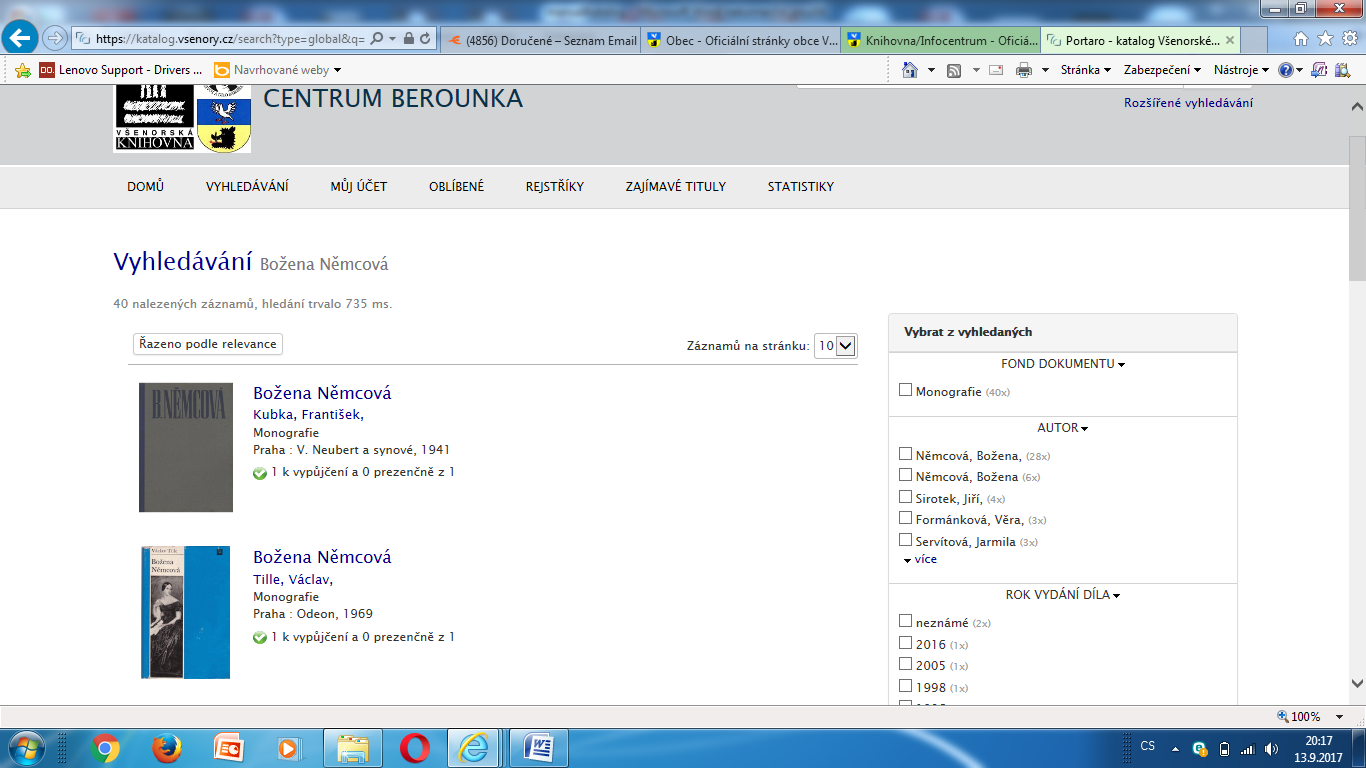 Hledáme podle názvu knihyHledáme knihu  a známe jedno slovo názvuZadáme Chudí a klikneme na HLEDAT– najdeme všechny knihy, které knihovna má a mají v názvu slovo chudíZadáme lidé a klikneme na HLEDAT-  najdeme všechny knihy, které knihovna má a mají v názvu slovo chudíHledáme knihu  a známe celý názevZadáme Chudí lidé a klikneme na HLEDAT- najdeme všechny knihy, které knihovna má a mají v názvu Chudí lidéHledáme podle tématu, např. historieZadáme historie a klikneme na HLEDAT– najdeme všechny knihy, které knihovna má a mají v názvu slovo historieKatalog hledá systémem google. Snaží se, abyste nejdříve našli knihy, na které se ptáte.  Vyhledávací systém se však snaží sám pochopit, co vlastně hledáte  a pokouší se tedy najít jako první knihy, které s největší pravděpodobností chcete  nalézt. Jako další však může najít rovněž knihy, v jejich záznamech se vyskytují výše uvedené hledané výrazy.Poznámka pro náročnějšího čtenáře:Zadáme-li hledaný  text do jednoho textového okna, online katalog provede vyhledání tak,  že vyhledává ve všech údajích v záznamu (včetně obsahu dokumentu - pokud je k záznamu připojen) úplnou shodu textu. Pokud nenalezne, tak automaticky hledá shodu zadaného textu s pravostranným rozšířením, pokud ani v tomto případě systém nenajde nic, tak katalog automaticky zkouší nalézt podobná slova (viz přibližné vyhledávání). Pokud je tedy dotaz přesný, nalezne přesný výsledek a již nehledá další možné výsledky (viz google atp.), pokud je dotaz nepřesný, nebo s překlepem systém využije možnosti podobnosti a fulltextu.Jednoduché hledáníPracuje obdobně jako v globálním  vyhledávání, s tím rozdílem, že se údaje již zadávají do konkretních polí dle typu (Autor, Název, Rok atd..)Jednoduché vyhledáváníZačátek formuláře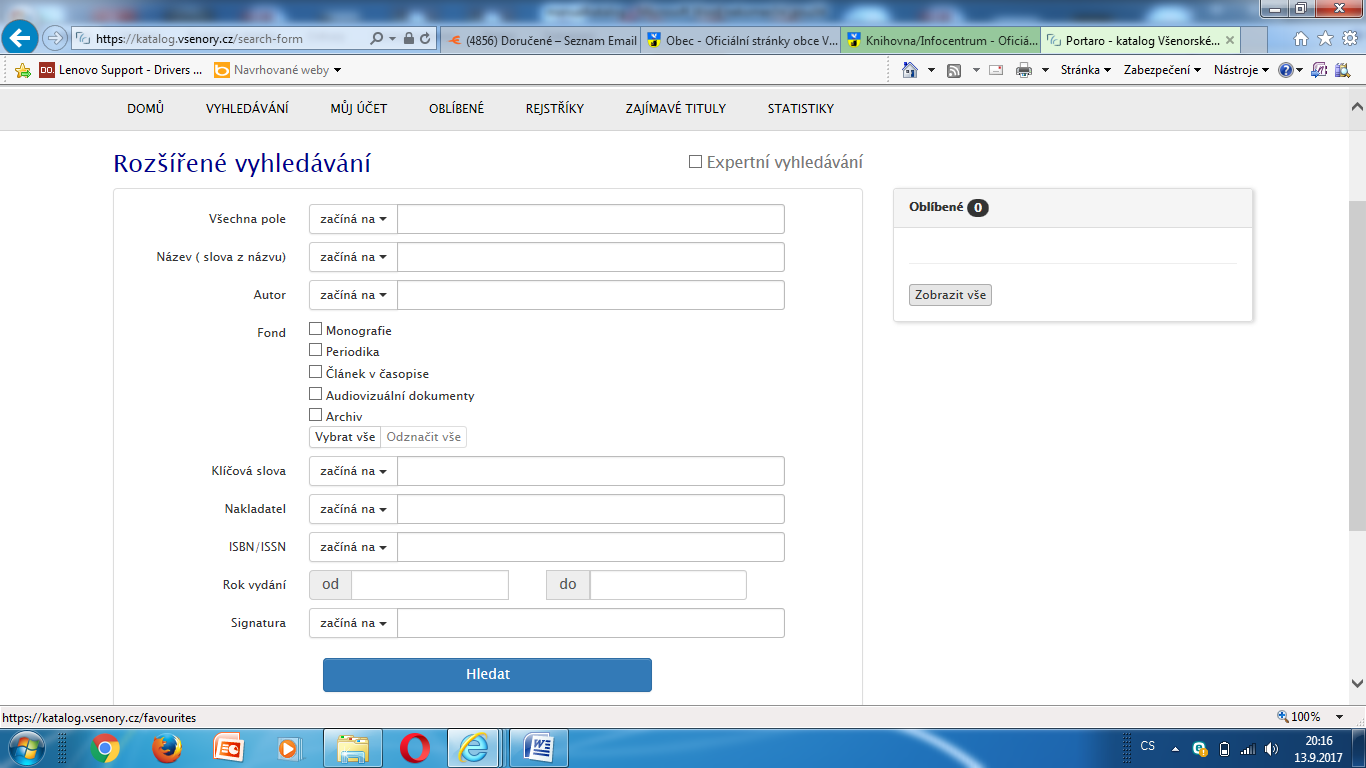 . V případě, že budete potřebovat poradit, obraťe se, prosím, na Všenorskou knihovnu osobně nebo  můžete využít náš formulář  Máte nějaký dotaz, či přání ? Najdete jej na stránkách Všenorské knihovny nebo použít naši e-mailovou adresu: knihovna@vsenory.czFormulář pro dotazy a přání naleznete:Otevřete náš web Všenorská knihovna a Informační centrum Berounka, dále je třeba kliknout na záložku  O Všenorské knihovně a v nabídce najdete formulář:Máte nějaký dotaz či přání? Napište nám!Začátek formulářeKontaktní formulář slouží k zaslání Vašeho dotazu či žádosti. Konec formulářePoznámka:
1)*Stačí vyplnit pouze jeden z uvedených kontaktůKonec formulářeJméno a příjmení:Kontaktní adresa*:Ulice:Obec/Město:PSČ:Kontaktní telefon*:Kontaktní e-mail*:Kontaktní e-mail*:Předmět obsahu:Obsah dopisu, či žádosti:Obsah dopisu, či žádosti:Obsah dopisu, či žádosti:Poslat kopii e-mailu na výše uvedenou e-mailovou adresuPoslat kopii e-mailu na výše uvedenou e-mailovou adresuPoslat kopii e-mailu na výše uvedenou e-mailovou adresuZ důvodu zamezení automatického vyplňování formulářů spamery a roboty odpovězte, prosím, na následující kontrolní otázku: Kolik je pět plus jedna Odpověď na kontrolní otázkuZ důvodu zamezení automatického vyplňování formulářů spamery a roboty odpovězte, prosím, na následující kontrolní otázku: Kolik je pět plus jedna Odpověď na kontrolní otázkuZ důvodu zamezení automatického vyplňování formulářů spamery a roboty odpovězte, prosím, na následující kontrolní otázku: Kolik je pět plus jedna Odpověď na kontrolní otázku